Gilford Planning Board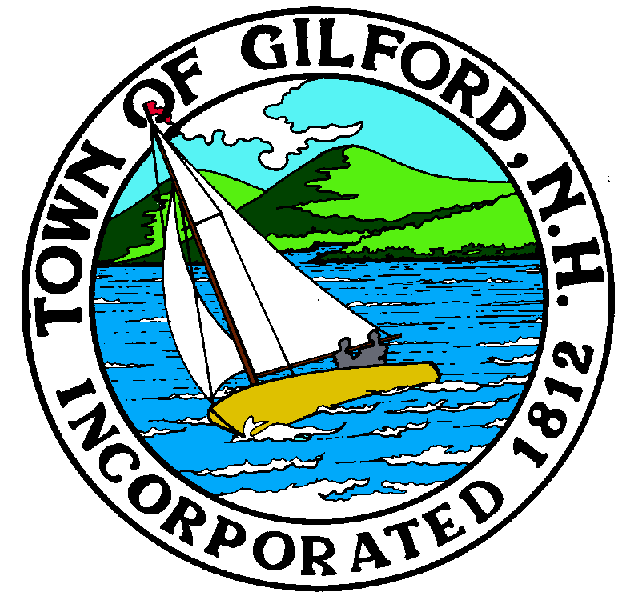 AgendaMonday, August 2, 2021Gilford Town Hall Conference Room A47 Cherry Valley RoadGilford, NH  032497:00 P.M.The Gilford Planning Board will hold a meeting on Monday, August 2, 2021 at 7:00 p.m. in Conference Room A of the Gilford Town Hall to consider the items listed below.  Anyone interested is invited to attend.*Due to COVID-19, the public, the applicant, and Board members may join the meeting with a computer, tablet, or smartphone via GoToMeeting at https://global.gotomeeting.com/join/206981941,or dial in using a Phone at:  (571) 317-3112 with Access Code:  206-981-941.1.	Discussion Items ●	Possible 2022 Zoning Ordinance Amendments2.	Other Business3.	Minutes 4.	AdjournmentIf you have questions or wish to obtain further information, please contact the Town of Gilford Department of Planning and Land Use at (603) 527-4727, or stop by the DPLU office at the Gilford Town Hall, 47 Cherry Valley Road, Gilford,New Hampshire 03249. 